Техническая спецификацияЛот №1 Коробочка для бумаги с логотипомВ каждой упаковке 500 бумаг для записи. Бумага вкладывается в коробочку, каждая коробочка имеет индивидуальную упаковку - ЕРЕ пакет.Обязательно цветовая приладка.Обязательное предоставление технической спецификации 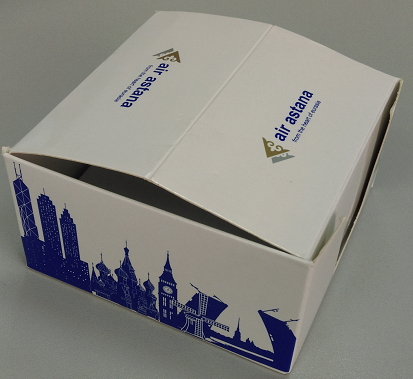 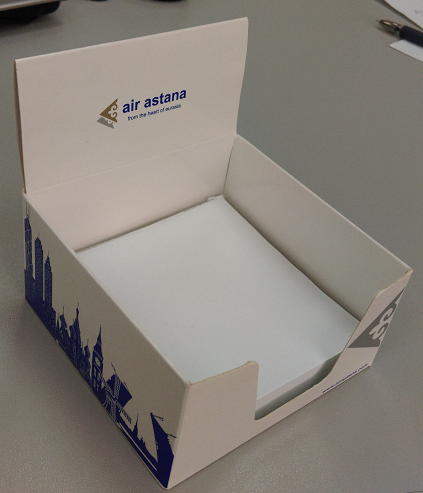 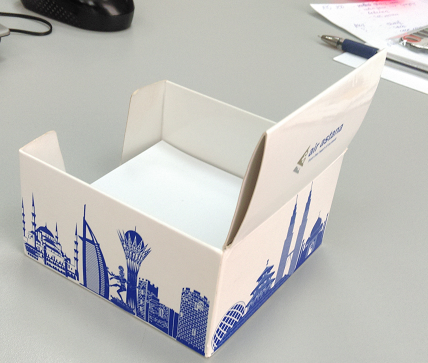 Обязательное предоставление образца согласно файлу для печати на следующий день после закрытия торга до 11:00.Файл для печати будет предоставлен по запросу по эл. адресу marketing@airastana.com        Образцы принимаются по акту приема передачи.                                                                                          Образцы возврату и оплате не подлежат.Название продукции:Коробочка для бумаги с логотипомРазмер:9.5x9.5x5смЦветность печати:6+0 (СМУК+пантоны)Бумага:350 гр/м2, мелованный односторонний картонДополнительно:Глянцевый/матовый припресс 1+0, вырубка в соответствии с макетом, нож, сборка, 15 бигов, печать и сборка согласно дизайну заказчика.Тираж:2 000 Название продукции:Бумага с логотипомРазмер:9.5x9.5смЦветность печати:4+0 (СМУК)Бумага:90 гр/м2, белизна 146% CIE, яркость 95% ISOТираж:2 000 